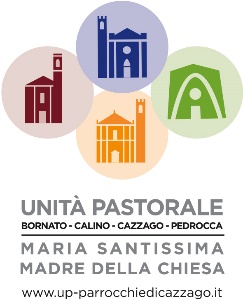 Calendario UP *** 2017 - 2018Calendario UP *** 2017 - 2018RiferimentiBornato: San Bartolomeo	merc. 24 agosto 2017Feste Patronali	Calino San Michele, ………………. settembre 2017Feste della Madonna del Rosario	Bornato prima di ottobre (dom. 1 nel 2017)Pedrocca: San Francesco	dom.   …………. ottobreFeste della Madonna del Rosario	Calino (dom. ……………. ottobre nel 2017)Festa Ringraziamento Diocesana: 	12   Novembre 2017Cresime Cazzago - Pedrocca 	Domenica 19 novembre 2017Cresime a Calino, 9.30, ore 11.00 Cresime a Bornato.	Domenica 26 novembre 2017Prima domenica Avvento	3 dicembre 2017; ultima 24 dicembreGiornata del pane (Caritas) 	3 dicembre 2017Mercoledì delle Ceneri	14 febbraio 2018IIa domenica di Quaresima	25 febbraio – Giornata Caritas interparrocchiale.Pasqua	1 aprile 2018Pentecoste	20 maggio 2018Cazzago: San Francesco di Paola 	Domenica 15 aprile 2018 (sempre la III dom. di  Pasqua)Gennaio 2018Gennaio 2018Gennaio 20181LuMaria Madre di DioOre 16.00 – Vespri Bornato2Ma3Me4Gi5Ve6SaEpifania14.30 Corteo dei Magi Bornato7Do8LuInizio scuola9Ma10MeMagistero ICFR UP11Gi12Ve20.30 Redazione bollettino Bornato13Sa14DoII T. O.10.300 Domanda ammissione Cresima/Comunione Bornato15.00 – Pedrocca – Betlemme UP16.00 – Bornato – Nazareth UP18.30 – Messa Giovani a Cazzago15Lu16Ma17Me18Gi19Ve20Sa21DoIII T. O.15.00 – Calino – Genitori Cafarnao UP22LuConsegna TXT Bollettino Bornato20.30 – Cazzago – Gen. Madr padr. Emmaus UP23MaCUP24MeMagistero ICFR UP25Gi26Ve20.30 Adorazione Confessioni preparazione S. Giovanni Bosco Bornato27SaPizza – Tombolata – Estrazione sottoscrizione Bornato28DoIV T. O.10.30 – Bornato – Festa S. G. Bosco Polivalente16.00 – Cazzago – Gerusalemme UP29Gi30MaOPP31MeS. Giovanni BoscoFebbraio 2018Febbraio 2018Febbraio 20181Do2VeTriduo Morti Bornato20.30 Gruppo liturgico3SaTriduo Morti Bornato4DoV T. O. – Triduo morti Bornato15.00 – Pedrocca – Betlemme UP16.00 – Bornato – Nazareth UP5Lu6Ma7Me8Gi9Ve15.00 – Pedrocca Festa ammalati UP20.30 CPAE Bornato10SaConsegna bollettino Bornato11DoVI T. O. - Carnevale12LuVacanza scolastica13MaVacanza scolastica14MeMercoledì delle ceneriOre 8.30 Ceneri BornatoOre 16.00 Celebrazione Ragazzi BornatoOre 20.00 Ceneri Bornato15Gi16VeRedazione bollettino UP17Sa18DoI di Quaresima19Lu20.30 – Cazzago Emmaus a Cazzago20Ma5 Catechesi Adulti21Me22Gi23Ve20.00 Via Crucis Bornato24Sa25DoII di QuaresimaGiornata Caritas parrocchiale15.00 – Calino – Cafarnao UP16.00 – Cazzago - Gerusalemme UP26Lu27Ma6 Catechesi Adulti28MeMarzo 2018Marzo 2018Marzo 20181Gi2Ve20.00 Via Crucis Bornato3Sab.4DoIII di Quaresima15.00 – Pedrocca Betlemme UP5LuConsegna TXT bollettino UP6Ma7 Catechesi Adulti7Me8GiGiovedì grasso9Ve20.00 Via Crucis Bornato Monte Rossa10Sa11DoIV di Quaresima – LaetareII anniversario costituzione UP12Lu20.30 – Cazzago – Emmaus UP gen + padrini13Ma7 Catechesi Adulti14Me15Gi16Ve20.00 Via Crucis BARCO17Sa18DoV di Quaresima16.00 – Cazzago – Gerusalemme UP19LuS. Giuseppe20Ma21Me22GiConfessioni Pre-ado - Cazzago23VeQuarantore Bornato Cazzago24SaQuarantore Bornato Cazzago25DoPalmeQuarantore Bornato Cazzago e proccessione conclusiva26LuPenitenziale Adulti 127MaPenitenziale Adulti 228Me19.30  e 20.30 – ADO – GIO Pedrocca29GiSanto - Ore 8.30 Ufficio letture e Lodi15.00 Messa al Barco16.00 Messa ragazzi pensionati20.30 in Coena Domini30VeSanto - Ore 8.30 Ufficio letture e Lodi10.00 Preghiera ragazzi15.00 Via Crucis Barco e Parrocchia20.30 Passione del Signore31SaSanto - Ore 8.30 Ufficio letture e LodiConfessioni 8.30 – 11.30; 15.00 -18.30 Bornato20.30 Veglia PasqualeAprile 2018Aprile 2018Aprile 20181DoPASQUA2Lu3MaUscita Adolescenti o Preado??4MeRiprende scuola -Uscita Adolescenti5Gi6Ve7Sa8DoII di Pasqua9Lu10Ma11Me12Gi13Ve14Sa15DoIII di PasquaPatrono a Cazzago16LuVacanza scolastica x Patrono17Ma18Me19Gi20Ve21Sa22DoIV di Pasqua15.00 – Pedrocca – Betlemme UP23Lu24Ma25MeFesta Liberazione -  Messa a Pedrocca26Gi27Ve28Sa29DoV di Pasqua30LuMaggio 2018Maggio 2018Maggio 20181Ma20.00 – Apertura mese maggio alla Zucchella Bornato2Me3Gi4Ve20.30 Messa in una Zona del Rosario a Bornato5Sa6DoVI di Pasqua7Lu8MaOPP 20.30 Messa in una Zona del Rosario a Bornato9Me10Gi11Ve20.30 Messa in una Zona del Rosario a Bornato12Sa14.30 – Prima Confessione Pedrocca16.00 – prima Confessione Bornato13DoAscensione14.30 – Prima Confessione Calino – 16.00 - Cazzago14Lu15Ma20.30 Messa in una Zona del Rosario a Bornato16Me17Gi18VeFranciacorta in Fiore20.30 Messa in una Zona del Rosario a Bornato19SaVeglia Pentecoste conclusiva catechesi Adulti aperta a tuttiFranciacorta in Fiore20DoPentecosteFranciacorta in Fiore21Lu22MaCUP20.30 Messa in una Zona del Rosario a Bornato23Me24Gi25Ve20.30 Messa in una Zona del Rosario a Bornato20.45 Redazione Bollettino Bornato26Sa15.00 – Festa adesione Betlemme UPe possibilmente Messa Conclusiva ICFR tutta UP27DOTrinità10.30 Rinnovo promesse battesimali Bornato16.00 prime Confessioni Bornato28LuConsegna txt bollettino Bornato29Ma20.30 Messa in una Zona del Rosario a Bornato30Me20.00 – Chiusura Mese di Maggio alla Zucchella - Bornato31Gi20.30 – Unica Processione Corpus DominiGiugno 2018Giugno 2018Giugno 20181Ve2Sa3DoCorpus DominiChiusura ICFR4Lu5Ma6Me7Gi8VeSacro Cuore di GesùChiusura scuole9Sa10DoX T. O.11Lu12Ma13Me14Gi15VeConsegna bollettino Bornato16Sa17DoXI T. O.18Lu19Ma20Me21Gi22Ve23Sa24DoNatività di S. Giovanni BattistaInizio Grest e Time OUT25Lu26Ma27Me28Gi29VeSs. Pietro e Paolo apostoli30SaLuglio 2018Luglio 2018Luglio 20181DoXIII T. O.2Lu3Ma4Me5Gi6Ve7Sa8DoXIV T. O.9Lu10Ma11Me12Gi13Ve14Sa15DoXV T. O.16Lu17Ve18Me19Gi20Ve21Sa22DoXVI T. O.23Lu24Ma25Me26Gi27Ve28Sa29DoXVII T. O.30Lu31MaAgosto 2018Agosto 2018Agosto 20181Me2Gi3Ve4Sa5DoXVIII T. O.6Lu7Ma8Me9Gi10Ve11Sa12DoXIX T. O.13Lu14Ma15MeAssunzione della Beata Vergine Maria16GiSan Rocco17Ve18Sa19DoXX T. O.20Lu21Ma22Me23Gi24Ve25Sa26DoXXI T. O.27Lu28Ma29Me30Gi31VeSettembre 2018Settembre 2018Settembre 20181Sa2DoXXII T. O.3Lu4Ma5Me6Gi7Ve8Sa9DoXXIII T. O.10Lu11Ma12Me13Gi14Ve15Sa16DoXXIV T. O.17Lu18Ma19Me20Gi21Ve22Sa23DoXXV T. O.24Lu25Ma26Me27Gi28Ve29Sa30DoXXVI T. O.Ottobre 2018Ottobre 2018Ottobre 20181Lu2Vi.3Me4Gi5Ve6Sa7DoXXVII T. O.8Lu9Ma10Me11Gi12Ve13Sa14DoXXVIII T. O.15Lu16Ma17Me18Gi19Ve20Sa21DoXXIX T. O.22Lu23Ma24Me25Gi26Ve27Sa28DoXXX T. O.29Lu30Ma31MeNovembre 2018Novembre 2018Novembre 20181GiTutti i Santi2VeCommemorazione Defunti3Sa4DoXXXI T. O.5Lu6Vi.7Me8Gi9Ve10Sa11DoXXXII T. O.12Lu13Ma14Me15Gi16Ve17Sa18DoXXXIII T. O.19Lu20Ma21Me22Gi23Ve24Sa25DoCristo Re26Lu27Ma28Me29Gi30VeDicembre 2018Dicembre 2018Dicembre 20181Sa2DoI Avv.3Ga.4Ma5Me6Gi7Ve8SaImmacolata Concezione della Beata Vergine Maria9DoII Avv.10Lu11Ma12Me13Gi14Ve15Sa16DoIII Avv.17Lu18Ma19Me20Gi21Ve22Sa23DoIV Avv.24Lu25MaNatale del Signore26MeSanto Stefano27Gi28Ve29Sa30DoS. Famiglia31Lu